В соответствии с Федеральными законами от 21.12.1994 № 68-ФЗ «О защите населения и территорий от чрезвычайных ситуаций природного и техногенного характера» и от 21.12.1994 № 69-ФЗ «О пожарной безопасности», в целях усиления пожарной безопасности объектов и населенных пунктов Тумаковского сельсовета Ирбейского района Красноярского края в зимний период 2020-2021 гг., ПОСТАНОВЛЯЮ:1. Утвердить план основных мероприятий по обеспечению пожарной безопасности объектов и населенных пунктов Тумаковского сельсовета в зимний период 2021-2022 годов (прилагается).2. Руководителям организаций и предприятий, расположенных на территории Тумаковского сельсовета, в срок до 20 декабря 2021 года проанализировать состояние дел на подведомственной территории в области предупреждения и ликвидации пожаров, а также разработать и утвердить собственные планы по усилению пожарной безопасности на территории объектов.3. Опубликовать постановление в информационном бюллетене «Тумаковский вестник» и на официальном сайте администрации Тумаковского сельсовета (http://tumakovo.bdu.su).4. Контроль за выполнением постановления оставляю за собой.5. Постановление вступает в силу в день, следующий за днем его официального опубликования в информационном бюллетене «Тумаковский вестник». Глава сельсовета                                                                                С.А. Криштоп УТВЕРЖДЕНпостановлением администрации Тумаковского сельсовета                                                                         от 08.12.2021 № 59-пгПланосновных мероприятий по обеспечению пожарной безопасности объектов и населенных пунктов Тумаковского сельсоветав зимний период 2021-2022 годов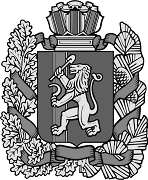 АДМИНИСТРАЦИЯ  ТУМАКОВСКОГО СЕЛЬСОВЕТАИРБЕЙСКОГО РАЙОНА   КРАСНОЯРСКОГО КРАЯАДМИНИСТРАЦИЯ  ТУМАКОВСКОГО СЕЛЬСОВЕТАИРБЕЙСКОГО РАЙОНА   КРАСНОЯРСКОГО КРАЯАДМИНИСТРАЦИЯ  ТУМАКОВСКОГО СЕЛЬСОВЕТАИРБЕЙСКОГО РАЙОНА   КРАСНОЯРСКОГО КРАЯАДМИНИСТРАЦИЯ  ТУМАКОВСКОГО СЕЛЬСОВЕТАИРБЕЙСКОГО РАЙОНА   КРАСНОЯРСКОГО КРАЯАДМИНИСТРАЦИЯ  ТУМАКОВСКОГО СЕЛЬСОВЕТАИРБЕЙСКОГО РАЙОНА   КРАСНОЯРСКОГО КРАЯАДМИНИСТРАЦИЯ  ТУМАКОВСКОГО СЕЛЬСОВЕТАИРБЕЙСКОГО РАЙОНА   КРАСНОЯРСКОГО КРАЯАДМИНИСТРАЦИЯ  ТУМАКОВСКОГО СЕЛЬСОВЕТАИРБЕЙСКОГО РАЙОНА   КРАСНОЯРСКОГО КРАЯАДМИНИСТРАЦИЯ  ТУМАКОВСКОГО СЕЛЬСОВЕТАИРБЕЙСКОГО РАЙОНА   КРАСНОЯРСКОГО КРАЯАДМИНИСТРАЦИЯ  ТУМАКОВСКОГО СЕЛЬСОВЕТАИРБЕЙСКОГО РАЙОНА   КРАСНОЯРСКОГО КРАЯАДМИНИСТРАЦИЯ  ТУМАКОВСКОГО СЕЛЬСОВЕТАИРБЕЙСКОГО РАЙОНА   КРАСНОЯРСКОГО КРАЯПОСТАНОВЛЕНИЕПОСТАНОВЛЕНИЕПОСТАНОВЛЕНИЕПОСТАНОВЛЕНИЕПОСТАНОВЛЕНИЕПОСТАНОВЛЕНИЕПОСТАНОВЛЕНИЕПОСТАНОВЛЕНИЕПОСТАНОВЛЕНИЕПОСТАНОВЛЕНИЕ08.12.202108.12.202108.12.202108.12.2021с. Тумаковос. Тумаково            № 59-пг            № 59-пгОб обеспечении пожарной безопасности населенных пунктов, объектов экономики, находящихся на территории Тумаковского сельсовета в зимний пожароопасный период 2021-2022 годов№ п/пНаименование мероприятияСрок исполненияОтветственный за исполнение1.Разработка местных планов мероприятий, связанных с наступлением зимнего периода 2021-2022 гг., издание распоряженийдо 10.12.2021Орлова Т.В.,руководители организаций2.Организация и проведение  сходов граждан, собраний персонала по вопросам соблюдения требований  пожарной безопасности в  условиях зимнего  пожароопасного периода при  эксплуатации печей и  электронагревательных приборов, выпуск и раздача памяток, инструкций по ПБдо 20.12.2021Глава сельсовета, руководители организаций3.Ревизия пунктов пожарных постов на предмет наличия первичных средств пожаротушения (ранцы, лопаты, багры, емкости с водой и т.д.) в с.Тумаково и д.Хомутоводо 10.12.2021Глава сельсовета, руководители организаций4.Проведение занятий с личным составом добровольных пожарных в с.Тумаково и д.Хомутово на случай ЧСежемесячноГлава сельсовета5.Усиление контроля за безопасностью нежилых брошенных домов, квартирпостоянноГлава сельсовета,депутаты сельского Совета6.Профилактическая работа в социально-неблагополучных семьях, контроль за одиноко проживающими пенсионерами постоянноГлава сельсовета,депутаты сельского Совета7.Оказание содействия, обращение в органы соцзащиты с ходатайством по ремонту  печного отопления и  электросетей многодетным  семьям, отдельно  проживающим инвалидам и  людям преклонного возрастапостоянноГлава сельсовета,депутаты сельского Совета8.Обеспечение наличия в с.Тумаково и д.Хомутово исправной телефонной связи для сообщения о ЧСвесь периодГлава сельсовета9.Проведение мероприятий по  устойчивому функционированию в зимний  период объектов и систем,  задействованных на тушении  пожаров: подъездов к  естественным водоёмам,  утепления противопожарных  гидрантоввесь периодГлава сельсовета10.Оформление стендов по пропаганде мер пожарной безопасности в местах общего пользования населенных пунктов.Декабрь 2021Глава сельсовета